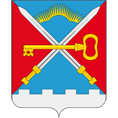 СОВЕТ ДЕПУТАТОВСЕЛЬСКОГО ПОСЕЛЕНИЯ АЛАКУРТТИКАНДАЛАКШСКОГО РАЙОНАТРЕТЬЕГО СОЗЫВАРЕШЕНИЕот «30» июня 2018 года                                                                                                   № 428О досрочном прекращении полномочий депутата Кулеш О.И.Руководствуясь статьей 40 Федерального закона от 06.10.2003 № 131-ФЗ «Об общих принципах организации местного самоуправления в Российской Федерации», в соответствии со статьей 33 Устава сельского поселения Алакуртти Кандалакшского района, на основании заявления об отставке Кулеш О.И. по собственному желанию от 25.04.2018,на основании открытого голосования Совета депутатов сельского поселения Алакуртти Кандалакшского районаРЕШИЛ:1.  Прекратить досрочно полномочия депутата Совета депутатов сельского поселения Алакуртти Кандалакшского района по избирательному округу № 2 сельского поселения Алакуртти Кандалакшского района в связи с отставкой по собственному желанию.2.  Направить настоящее решение  в территориальную избирательную комиссию города Кандалакша. 3. Настоящее решение опубликовать в информационном бюллетене «Алакуртти - наша земля» и на официальном сайте администрации.Глава сельского поселения                                                                               А.О. Владимиров